ПОЛЕЗНЫЕ ССЫЛКИСайты - помощи для людей,думающих о суицидеПрофилактическая работа с людьми, думающими о суициде, уже 8 лет ведется на сайте www. pobedish.ru., в работе которого участвует большое количество неравнодушных людей, которые хотят помочь тем, кто отчаялся. Уже более 30 тысяч человек отметили, что благодаря этому сайту отказались от попытки суицида.Также большую пользу Вам могут принести другие  сайты:perejit.ru – переживающим расставание, развод;memoriam.ru – переживающим смерть близкого человека;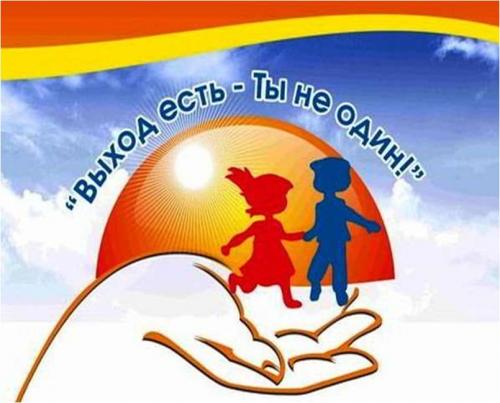 vetkaivi.ru – пострадавшим от насилия;boleem.com – страдающим от тяжелой болезни;shkola.realove.ru – желающим изменитьсяИнтернет – ресурсы:- портал «Я – Родитель» http://www.ya-roditel.ru/- ФГБНУ «Центр защиты прав и интересов детей» http://www.fcprc.ru/Фонд поддержки детей, находящихся в трудной жизненной ситуации http://fond-detyam.ru/- Линия помощи «ДЕТИ ОНЛАЙН»http:// www.detionline.com/helpline/risks- Информационный портал о всех видах зависимостей, связанных с компьютерными и мобильными устройствами http://netaddiction.ru/1- Ресурсный центр медиацииhttp://mediators.ru/rus/about_mediation/books/- Школьные службы примирения, сайт Антона Коноваловаhttp://www.8-926-145-87-01.ru/- Общественный центр «Судебно-правовая реформа»http://sprc.ru/